İÇİNDEKİLER1.	GİRİŞ	52.	MÜFREDAT TANITIMI	53.	TEMEL YETKİNLİKLER	73.1.	Yönetici	83.2.	Ekip Üyesi	83.3.	Sağlık Koruyucusu	83.4.	İletişim Kuran	83.5.	Değer ve Sorumluluk Sahibi	83.6.	Öğrenen ve Öğreten	83.7.	Hizmet Sunucusu	83.7.1.	KLİNİK YETKİNLİKLER	83.7.2.	GİRİŞİMSEL YETKİNLİKLER	124.	ÖĞRENME VE ÖĞRETME YÖNTEMLERİ	194.1.	Yapılandırılmış Eğitim Etkinlikleri (YE)	194.1.1.	Sunum	194.1.2.	Seminer	194.1.3.	Olgu tartışması	194.1.4.	Makale tartışması	204.1.5.	Dosya tartışması	204.1.6.	Konsey	204.1.7.	Kurs	204.1.8.	Diğer	204.2.	Uygulamalı Eğitim Etkinlikleri (UE)	204.2.1.	Yatan hasta bakımı	204.2.2.	Ayaktan hasta bakımı	224.2.3.	Diğer	224.3.	Bağımsız ve Keşfederek Öğrenme Etkinlikleri (BE)	224.3.1.	Yatan hasta takibi	224.3.2.	Ayaktan hasta/materyal takibi	224.3.3.	Akran öğrenmesi	224.3.4.	Literatür okuma	224.3.5.	Araştırma	234.3.6.	Öğretme	234.3.7.	Diğer	235.	EĞİTİM KAYNAKLARI	236.	ÖLÇME VE DEĞERLENDİRME	247.	KAYNAKÇA	258.	ÖNERİLER	25GİRİŞAnesteziyoloji ve Reanimasyon ana dal uzmanlığı, cerrahi ve diğer invaziv girişimler için ameliyat öncesi hazırlık ve anestezi uygulaması; akut ve kronik ağrı tedavisi; her çeşit kritik hasta ve politravmalı hastanın acil tedavisi, taşınması, resüsitasyonu ve ileri tedavisi; hastaların yoğun bakım şartlarında izlenip tedavi edilmesi; temel ve ileri yaşam desteği (kardiyopulmoner resüsitasyon; KPR) uygulamalarını kapsar. Bu çalıştayda kurulumuz Anesteziyoloji ve Reanimasyon ana dal uzmanlık eğitimi müfredat ve standartlarını değerlendirmiş ve gerekli revizyonu yapmıştır.Bu çekirdek müfredatın hedef kitlesi Anesteziyoloji ve Reanimasyon uzmanlık ana dalında teorik ve pratik eğitimi kapsamındaki tıpta uzmanlık öğrencileri, eğiticiler, uzmanlık eğitimi veren ve ilgili yardımcı sağlık personeli yetiştiren kurum ve programlardır. Çalışma saatleri içinde haftada en az iki saat olmak üzere teorik eğitim verilir. Bu saatler içinde verilen eğitim; sunum, seminer, olgu tartışması, makale tartışması, dosya tartışması, konsey ve kurs şeklinde düzenlenir. Ayrıca uygulamalı eğitimde yatan hasta bakımı ve takibi, ameliyathane içi ve dışı anestezi uygulamaları ve girişimleri yer alır. Tez konusu araştırılması, tez çalışmasının yapılması, değerlendirilmesi ve yazılması yanında literatür taramak ve araştırma yapmak için zaman ayrılır.MÜFREDAT TANITIMIMüfredatın Amacı ve HedefleriAnesteziyoloji ve Reanimasyon ana dal uzmanlığı eğitimi verilen kurum ve programlarda eğitim ve öğretimin eşdeğerliliğini sağlayacak standartları oluşturmaktır.Müfredat Çalışmasının Tarihsel SüreciSağlık Bakanlığınca görevlendirilen TUKMOS Komisyonu bu taslağı, aşağıdaki toplantılardaki tartışmalar ve kaynaklara dayanarak hazırlamıştır;Müfredat Komisyonları Genel Kurul Toplantısı (15-17.01.2010, Antalya); 13.03.2010 Anesteziyoloji Müfredat Komisyon Toplantısı (Ankara Üniversitesi); Mayıs 2010 Kurul Başkanları toplantısı; Görev grup çalışmaları; Sağlık Bakanlığı ile görüşmeler; Türk Anesteziyoloji ve Reanimasyon Derneği, European Society of Anesthesiology, American Society ve Anesthesiology kaynakları ile temel kaynak kitaplarından yararlanıldı.20-21 Haziran 2011 tarihinde Ankara’da T.C. Sağlık Bakanlığı Sağlık Eğitimi Genel Müdürlüğü Tıpta Uzmanlık Kurulu Uzmanlık Eğitimi Müfredatları ve Standartları Değerlendirme ve Revizyonu Çalıştayı’nda taslak rapor Prof Dr Zeynep Kayhan, Prof Dr Ülkü Aypar, Prof Dr Lütfü Telci, Prof Dr Ö. Lütfi Erhan, Prof Dr Tülin Aydoğdu Titiz, Prof Dr Ercan Kurt, Prof Dr Feyhan Ökten, Prof Dr Ömer Kurtipek, Prof Dr Sadık Özmen, Doç Dr Onur Özlü, Uzm Dr Bayazit Dikmen tarafından hazırlandı.Hazırlanan taslak rapor (v.1.0 2012 Anesteziyoloji ve Reanimasyon çekirdek müfredat) üzerinde 11-12 Nisan 2013 tarihlerinde Ankara’da T.C. Sağlık Bakanlığı Sağlık Hizmetleri Genel Müdürlüğü Tıpta Uzmanlık Kurulu Uzmanlık Eğitimi Müfredatları ve Standartları Değerlendirme ve Revizyonu Çalıştay’ında gözden geçirilerek v1.1 2013 çekirdek müfredat hazırlama kılavuzuna uygun olarak v.2.0 2012 Anesteziyoloji ve Reanimasyon çekirdek müfredatı Prof Dr Ülkü Aypar, Prof Dr Ö. Lütfi Erhan, Prof Dr Tülin Aydoğdu Titiz, Prof Dr Ahmet Coşar, Prof Dr Hülya Bilgin, Prof Dr Hasan Koçoğlu, Prof Dr Onur Özlü, Doç Dr Bayazit Dikmen tarafından hazırlandı. Uzmanlık Eğitimi SüreciBirinci yılBirinci yılda uzmanlık dalı ile ilgili oldukça geniş ve detaylı bir bilgilendirmenin yanısıra alt yapının oluşturulması için bazı bilgi ve ileri beceri kazandırılması amacına yönelik bir planlama yapılmalıdır. Bu dönemin 6 aylık süresi bir kıdemlinin yakın gözetim ve denetimi altında geçmelidir.Bu dönemde;-Preoperatif hazırlık-Anestezi planı yapma-Postoperatif bakım ve tedavi-Teknolojinin tanıtımı: Anestezi makinesi, ventilatör, monitör, pulse oksimetre ve kapnografın nasıl kullanılacağının öğrenilmesi-Temel bilgilerin öğretilmesi-Havayolu açıklığını sağlanması-Periferik damar yolu açılması-Hemodinamik izlem ve stabilizasyon-Yakın gözetim altında anestezi uygulamasının başlatılması -İlk 6 aydan sonra kıdemsiz nöbetine başlaması (İlk 6 aya kadar refakat nöbeti tutacaktır.)-Akademik çalışmaların başlatılması, olgu sunumu, literatür izleme, yayın yapma hazırlıkları-Bilgi ve beceriyi arttırmak için Anestezi polikliniği, Genel cerrahi, Ürolojik cerrahi, Kadın Hastalıkları ve Doğum, Göz ve Acil olgulara anestezik yaklaşımda görev alır. Zorunlu  Kardiyoloji, İç Hastalıkları ve pediatrideki birer aylık rotasyonunu yapar.İkinci ve üçüncü yılTemel eğitim kazandırılmış olan adaylar ikinci 12 aylık dönemde uzmanlık dalı ile ilgili özel konulara yönlendirilir.-Anestezi güvenliği, doğru karar verme, doğru planlama, komplikasyonlar ile baş edebilme yeteneği geliştirilir.-Kateterizasyon teknikleri geliştirilir, spinal, epidural ve diğer rejyonal teknikler başlatılır, deneyim kazandırılır.-Yıl sonunda tez konusu belirlenir ve adaya yazı ile bildirilir-Görüntüleme yöntemleri öğretilir.-Araştırma projelerine katılım sağlanır.-Akademik çalışmalara devam edilir-Bu dönemde Ortopedik cerrahi, KBB, Plastik, Estetik ve Rekonstrüktif, Ağrı, Çocuk cerrahisi, Beyin cerrahisi, Göğüs cerrahisi ve Kardiyovasküler cerrahide anestezi uygulamalarında yer alır aynı zamanda Yoğun bakım ve anestezi sonrası bakım ünitesinde görev alır.Dördüncü yıl-Son yıl uzmanlık dalı ile ilgili özel eğitim gerektiren konulara ağırlık verilir.-Özellikli cerrahi ile ilgili özel tanı, izleme ve tedavi yöntemleri-Bilgilerin pekiştirilmesi-Uzmanlıkla ilgili etik ilkeler içerisinde hasta, hasta yakını, tıbbi personel vb. kişiler ile ilişkiler, kalite kontrol ve kalite yöntemleri, ülke sağlık politikası vb. konularda eğitim-KonsültasyonlarAcil cerrahi anestezisinde, Kritik hasta naklinde, Yoğun bakım ve anestezi sonrası bakım ünitesinde görev alır. Beyin cerrahisi anestezisinde, beyini koruyucu metotların uygulanmasında, Kardiyovasküler cerrahi anestezisinde, Göğüs cerrahisi (Transplantasyon cerrahisi) anestezisinde, Genel cerrahi (Endokrin, transplantasyon, hepatik cerrahi, büyük abdominal cerrahi, vb) anestezisinde ve Ameliyathane dışı sedasyon/ anestezide görev alır.Uzmanlık Eğitimi süresince: Yoğun Bakım ve anestezi sonrası bakım ünitesi (8 ay), Acil Cerrahi anestezisi (2 ay), Poliklinik (2 ay), Genel Cerrahi anestezisi (3 ay) Çocuk Cerrahisi anestezisi (2 ay), Plastik, Estetik ve Rekonstrüktif Cerrahi anestezisi (2 ay), Kalp ve Damar Cerrahisi Anestezisi (3 ay), Ortopedi ve Travmatoloji anestezisi (2 ay) Göğüs Hastalıkları anestezisi (2 ay ), KBB hastalıkları anestezisi (2 ay), Beyin ve Sinir Cerrahisi anestezisi (3 ay), Üroloji anestezisi (2 ay) Kadın Hastalıkları ve  Doğum anestezisi (2 ay), Göz Hastalıkları cerrahisinde anestezi (1 ay), Algoloji (2 ay), Ameliyathane dışı anestezi/Ayaktan Anestezi (3 ay) yukarıdaki alanlarda asgari sürelerde çalışır. Ayrıca mevzuat gereği dört ay süre ile rotasyonlarını yapar, kalan sürede literatür taraması, tez hazırlama vb.. konularda çalışır.  Kariyer OlasılıklarıAnesteziyoloji ve Reanimasyon uzmanları Türkiye’de özel ve kamu kuruluşlarında Anesteziyoloji ve Yoğun Bakım alanlarında sorumluluk yüklenir ve çalışır. Akut ağrı yönetimi yapar. Yoğun bakım ve Algoloji alanlarında yan dal uzmanlığı eğitimi alabilir. Kendi çalışma alanıyla ilgili olarak akademik kariyer yapabilir. Çalıştığı kurumlarda yöneticilik, danışmanlık hizmeti verebilir.Farmakoloji ve Biyomedikal alanlarında proje danışmanlığı ve yürütücülüğü yapabilir.TEMEL YETKİNLİKLER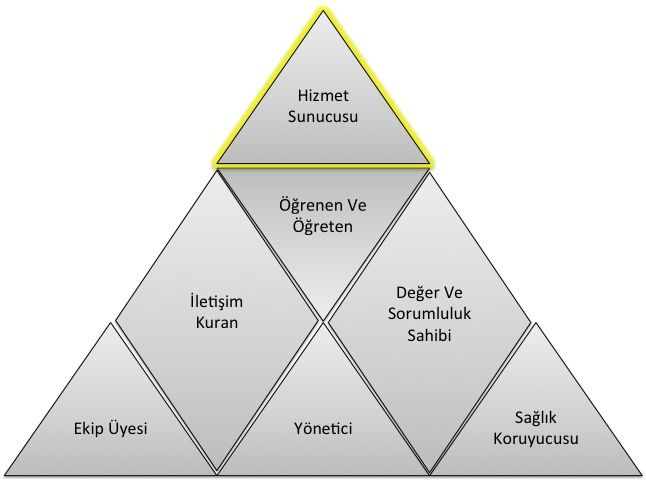 Yetkinlik, bir uzmanın bir iş ya da işlemin gerektiği gibi yapılabilmesi için kritik değer taşıyan, eğitim ve öğretim yoluyla kazanılıp iyileştirilebilen, gözlenip ölçülebilen, özellikleri daha önceden tarif edilmiş olan, bilgi, beceri, tutum ve davranışların toplamıdır. Yetkinlikler 7 temel alanda toplanmışlardır. Her bir temel yetkinlik alanı, uzmanın ayrı bir rolünü temsil eder (Şekil 1). Yedinci temel alan olan Hizmet Sunucusu alanına ait yetkinlikler klinik yetkinlikler ve girişimsel yetkinlikler olarak ikiye ayrılırlar. Sağlık hizmeti sunumu ile doğrudan ilişkili Hizmet Sunucusu alanını oluşturan yetkinlikler diğer 6 temel alana ait yetkinlikler olmadan gerçek anlamlarını kazanamazlar ve verimli bir şekilde kullanılamazlar. Başka bir deyişle 6 temel alandaki yetkinlikler, uzmanın “Hizmet Sunucusu” alanındaki yetkinliklerini sosyal ortamda hasta ve toplum merkezli ve etkin bir şekilde kullanması için kazanılması gereken yetkinliklerdir. Bir uzmanlık dalındaki eğitim sürecinde kazanılan bu 7 temel alana ait yetkinlikler uyumlu bir şekilde kullanılabildiğinde yeterlilikten bahsedilebilir. Bu temel yetkinlik alanları aşağıda listelenmiştir;YöneticiEkip ÜyesiSağlık Koruyucusu İletişim Kuran  Değer ve Sorumluluk Sahibi Öğrenen ve Öğreten Hizmet SunucusuHizmet sunucusu temel yetkinlik alanındaki yetkinlikler, kullanılış yerlerine göre iki türdür: Klinik Yetkinlik: Bilgiyi, kişisel, sosyal ve/veya metodolojik becerileri tıbbi kararlar konusunda kullanabilme yeteneğidir; Girişimsel Yetkinlik: Bilgiyi, kişisel, sosyal ve/veya metodolojik becerileri tıbbi girişimler konusunda kullanabilme yeteneğidir. 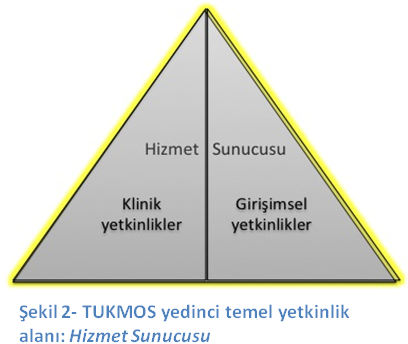 Klinik ve girişimsel yetkinlikler edinilirken ve uygulanırken Temel Yetkinlik alanlarında belirtilen diğer yetkinliklerle uyum içinde olmalı ve uzmanlığa özel klinik karar süreçlerini kolaylaştırmalıdır. KLİNİK YETKİNLİKLERUzman Hekim aşağıda listelenmiş klinik yetkinlikleri ve eğitimi boyunca edindiği diğer bütünleyici “temel yetkinlikleri” eş zamanlı ve uygun şekilde kullanarak uygular.GİRİŞİMSEL YETKİNLİKLERUzman Hekim aşağıda listelenmiş girişimsel yetkinlikleri ve eğitimi boyunca edindiği diğer bütünleyici “temel yetkinlikleri” eş zamanlı ve uygun şekilde kullanarak uygular.ÖĞRENME VE ÖĞRETME YÖNTEMLERİAşağıda tarif edilen eğitim yöntemlerinin tümü kullanılmaktadır.TUKMOS tarafından önerilen öğrenme ve öğretme yöntemleri üçe ayrılmaktadır: “Yapılandırılmış Eğitim Etkinlikleri” (YE), “Uygulamalı Eğitim Etkinlikleri” (UE) ve “Bağımsız ve Keşfederek Öğrenme Etkinlikleri” (BE). Yapılandırılmış Eğitim Etkinlikleri (YE)SunumBir konu hakkında görsel işitsel araç kullanılarak yapılan anlatımlardır. Genel olarak nadir veya çok nadir görülen konular/durumlar hakkında veya sık görülen konu/durumların yeni gelişmeleri hakkında kullanılan bir yöntemdir. Bu yöntemde eğitici öğrencide eksik olduğunu bildiği bir konuda ve öğrencinin pasif olduğu bir durumda anlatımda bulunur. Sunum etkileşimli olabilir veya hiç etkileşim olmayabilir. SeminerSık görülmeyen bir konu hakkında deneyimli birinin konuyu kendi deneyimlerini de yansıtarak anlatması ve anlatılan konunun karşılıklı soru ve cevaplar ile geçmesidir. Sunumdan farkı konuyu dinleyenlerin de kendi deneyimleri doğrultusunda anlatıcı ile karşılıklı etkileşim içinde olmasıdır. Seminer karşılıklı diyalogların yoğun olduğu, deneyimlerin yargılanmadan paylaşıldığı ve farklı düzeylerde kişilerin aynı konu hakkında farklı düzeydeki sorular ile eksik yanlarını tamamlayabildikleri bir eğitim etkinliğidir.Olgu tartışmasıBir veya birkaç sık görülen olgunun konu edildiği bir küçük grup eğitim aktivitesidir. Bu eğitim aktivitesinin hedefi, farklı düzeydeki kişilerin bir olgunun çözümlenmesi sürecini tartışmalarını sağlayarak, tüm katılımcıların kendi eksik veya hatalı yanlarını fark etmelerini sağlamak ve eksiklerini tamamlamaktır. Bu olgularda bulunan hastalık veya durumlar ile ilgili bilgi eksikliklerinin küçük gruplarda tartışılması ile tamamlanması veya yanlış bilgilerin düzeltilmesi sağlanır. Ayrıca aynı durum ile ilgili çok sayıda olgunun çözümlenmesi yoluyla aynı bilginin farklı durumlarda nasıl kullanılacağı konusunda deneyim kazandırır. Olgunun/ların basamaklı olarak sunulması ve her basamak için fikir üretilmesi ile sürdürülür. Eğitici her basamakta doğru bilgiyi verir ve doğru kararı açıklar.Makale tartışmasıMakalenin kanıt düzeyinin anlaşılması, bir uygulamanın kanıta dayandırılması ve bir konuda yeni bilgilere ulaşılması amacıyla gerçekleştirilen bir küçük grup etkinliğidir. Makalenin tüm bölümleri sırası ile okunur ve metodolojik açıdan doğruluğu ve klinik uygulamaya yansıması ile ilgili fikir üretilmesi ve gerektiğinde eleştirilmesi ile sürdürülür. Eğitici her basamakta doğru bilgiyi verir ve doğru kararı açıklar. Uzman adayına, benzer çalışmalar planlayabilmesi için problemleri bilimsel yöntemlerle analiz etme, sorgulama, sonuçları tartışma ve bir yayın haline dönüştürme becerisi kazandırılır.Dosya tartışmasıSık görülmeyen olgular ya da sık görülen olguların daha nadir görülen farklı şekilleri hakkında bilgi edinilmesi, hatırlanması ve kullanılmasını amaçlayan bir eğitim yöntemidir. Eğitici, dosya üzerinden yazı, rapor, görüntü ve diğer dosya eklerini kullanarak, öğrencinin olgu hakkında her basamakta karar almasını sağlar ve aldığı kararlar hakkında geribildirim verir. Geribildirimler öğrencinin doğru kararlarını devam ettirmesi ve gelişmesi gereken kararlarının açık ve anlaşılır bir biçimde ifade edilerek geliştirmesi amacıyla yapılır.KonseyOlgunun/ların farklı disiplinler ile birlikte değerlendirilmesi sürecidir. Olgunun sık görünürlüğünden çok karmaşık olması öğrencinin karmaşık durumlarda farklı disiplinlerin farklı bakış açılarını algılamasını sağlar. KursBir konu hakkında belli bir amaca ulaşmak için düzenlenmiş birden fazla oturumda gerçekleştirilen bir eğitim etkinliğidir. Amaç genellikle bir veya birkaç klinik veya girişimsel yetkinliğin edinilmesidir. Kurs süresince sunumlar, küçük grup çalışmaları, uygulama eğitimleri birbiri ile uyum içinde gerçekleştirilir.DiğerUygulamalı Eğitim Etkinlikleri (UE)Yatan hasta bakımıVizitFarklı öğrenciler için farklı öğrenme ortamı oluşturan etkili bir eğitim yöntemidir. Hasta takibini yapan ve yapmayan öğrenciler vizitten farklı şekilde faydalanırlar. Hastayı takip eden öğrenci hasta takibi yaparak ve yaptıkları için geribildirim alarak öğrenir, diğer öğrenciler bu deneyimi izleyerek öğrenirler. Vizit klinikte görülen olguların hasta yanından çıktıktan sonra da tartışılması ve olgunun gerçek ortamda gözlemlenmesiyle öğrenmeyi sağlar. NöbetÖğrencinin sorumluluğu yüksek bir ortamda derin ve kalıcı öğrenmesine etki eder. Olguyu yüksek sorumluluk durumunda değerlendirmek öğrencinin var olan bilgisini ve becerisini kullanmasını ve eksik olanı öğrenmeye motive olmasını sağlar. Nöbet, gereken yetkinliklere sahip olunan olgularda özgüveni arttırırken, gereken yetkinliğin henüz edinilmemiş olduğu olgularda bilgi ve beceri kazanma motivasyonunu arttırır. Nöbetlerde sık kullanılması gereken yetkinliklerin 1’inci kıdem yetkinlikleri arasında sınıflandırılmış olmaları bu açıdan önemlidir.Girişim Tanı ve tedaviye yönelik tüm girişimler, eğitici tarafından gösterildikten sonra belli bir kılavuz eşliğinde basamak basamak gözlem altında uygulama yoluyla öğretilir. Her uygulama basamağı için öğrenciye geribildirim verilir. Öğrencinin doğru yaptıklarını doğru yapmaya devam etmesi, eksik ve gelişmesi gereken taraflarını düzeltebilmesi için öğrenciye zamanında, net ve yapıcı müdahalelerle teşvik edici ve destekleyici ya da uyarıcı ve yol gösterici geribildirimler verilmelidir. Her girişim için öğrenciye önceden belirlenmiş yetkinlik düzeyine ulaşacak sayıda tekrar yaptırılması sağlanır.Ameliyat İçinde çok sayıda karar ve girişim barındıran müdahale süreçleridir. Her karar ve girişimin ayrı ayrı gereken yetkinlik düzeylerine ulaşması amacıyla en az riskli/karmaşık olandan en riskli/karmaşık olana doğru olacak şekilde ameliyat sürecinin tüm basamakları yüksek gözlem altında öğretilir. Öğrencinin tüm basamaklarda gereken yetkinlik düzeyine ulaşması için yeterli sayıda tekrar yaptırılması sağlanır.Ayaktan hasta bakımıÖğrenci gözlem altında olgu değerlendirmesi yapar ve tanı, tedavi seçeneklerine karar verir. Öğrencinin yüksek/orta sıklıkta görülen acil veya acil olmayan olguların farklı başvuru şekillerini ve farklı tedavi seçeneklerini öğrendiği etkili bir yöntemdir. Ayaktan hasta bakımında sık kullanılması gereken yetkinliklerin 1’inci kıdem yetkinlikleri arasında sınıflandırılmış olmaları bu açıdan önemlidir.DiğerBağımsız ve Keşfederek Öğrenme Etkinlikleri (BE) Yatan hasta takibiYatarak takip edilen bir olgu hakkında yeterliğe erişmemiş bir öğrencinin gözetim ve denetim altında, yeterliğe ulaşmış bir öğrencinin gözlem altında yaptığı çalışmalar sırasında eksikliğini fark ettiği konularda öğrenme gereksinimini belirleyerek bunu herhangi bir eğitim kaynağından tamamlaması sürecidir. Bu eğitim kaynaklarının doğru ve güvenilir olmasından eğitici sorumludur. Ayaktan hasta/materyal takibiAyaktan başvuran acil veya acil olmayan bir olgu hakkında gereken yetkinlik düzeyine erişmemiş bir öğrencinin gözetim ve denetim  gözlem altında, eğitici eşliğinde ve gereken yetkinlik düzeyine ulaşmış bir öğrencinin yüksek gözlem altında yaptığı çalışmalar sırasında eksikliğini fark ettiği konularda öğrenme gereksinimini belirleyerek bunu herhangi bir eğitim kaynağından tamamlaması sürecidir. Bu eğitim kaynaklarının doğru ve güvenilir olmasından eğitici sorumludur.Akran öğrenmesiÖğrencinin bir olgunun çözümlenmesi veya bir girişimin uygulanması sırasında bir akranı ile tartışarak veya onu gözlemleyerek öğrenmesi sürecidir. Literatür okumaÖğrencinin öğrenme gereksinimi olan konularda literatür okuması ve klinik uygulama ile ilişkilendirmesi sürecidir. AraştırmaÖğrencinin bir konuda tek başına veya bir ekip ile araştırma tasarlaması ve bu sırada öğrenme gereksinimini belirleyerek bunu herhangi bir eğitim kaynağından tamamlaması sürecidir.ÖğretmeÖğrencinin bir başkasına bir girişim veya bir klinik konuyu öğretirken bu konuda farklı bakış açılarını, daha önce düşünmediği soruları veya varlığını fark etmediği durumları fark ederek öğrenme gereksinimi belirlemesi ve bunu herhangi bir eğitim kaynağından tamamlaması sürecidir.DiğerEĞİTİM KAYNAKLARIEğitici Standartları-Tıp Fakülteleri için;Üç kadrolu öğretim üyesi ( profesör/ doçent/ yardımcı doçent )- Eğitim ve Araştırma Hastaneleri için;Üç kadrolu eğitim görevlisi (eğitim görevlisi /başasistan) gereklidir.- Mevcut eğitici sayısına göre uzmanlık öğrenci sayısı belirlenirken öncelikle eğitim kapasitesi daha sonra ameliyat oda sayısı ve hizmet alanları dikkate alınır.  Bu konuda Üniversite Hastaneleri için YÖK Başkanlığı’nın 21.06.2010 tarih ve 20655 sayılı yazısındaki kriterlere göre oran belirlenir. Eşdeğer eğitici standartlarına sahip Eğitim ve Araştırma Hastanelerinde de aynı değerlendirme esas alınır. Nöbet sayısı ve koşullarının eğitime katkısı mutlak olmak üzere belirlenmesi ve nöbetçi uzman/başasistan denetiminde yapılması gerekir.Mekan Standartları-Anesteziyoloji ve Reanimasyon polikliniği-Toplantı /seminer odası-Kütüphane-Anesteziyoloji Yoğun Bakım Ünitesi: Anesteziyoloji ve Reanimasyon Anabilim Dalı/Kliniği bünyesinde 3. Basamak Kapalı Sistem (En az 8 yataklı)-Postoperatif ayılma ve bakım ünitesi (Her ameliyat odası için 1 yatak bulunmalı)-Hasta hazırlık ve bekleme odası-Rejyonal blok ve kateterizasyon odası-Uzmanlık öğrencisi çalışma odası -Malzeme ve ilaç deposu-Ameliyathane dışı mekanlardaki sedasyon/anestezi uygulamaları için de ameliyathane ve derlenme odalarındaki koşullar aranır.Donanım Standartları -Anestezi makinası: güncel yapay solunum modlarını uygulayabilen ventilatörlü (her ameliyat odasına bir adet, ayrıca 1-10 arasında en az 1 adet yedek makine bulundurulmalıdır).-Kesintisiz güç kaynağı-Elektrik izolasyonu-Merkezi gaz (Oksijen, azot protoksit, hava) ve vakum donanımı ile analizörleri-Havalandırma ve atık gaz sistemi-Merkezi iklimlendirme-Engelli ulaşımı-Hasta sıcaklığının izlenmesi, ısıtma ve soğutma donanımı-İletişim olanakları (İnternet bağlantısı, telefon)-Monitorizasyon Solunumsal 	HemodinamikAnestezik gaz analizörüNöromonitorizasyonNöromusküler monitorizasyon-Kan gazı cihazı -Çok amaçlı ameliyat masaları-Sinir stimülatörü-Görüntüleme olanaklarıTaşınabilir  x-ray aygıtı, Yeterli sayıda koruyucu önlük-boyunluk ve ölçüm cihazıTaşınabilir ultrason cihazıTEEcho-Defibrilatör-Fiberoptik ve görüntülü havayolu gereçleri-Kardiyopulmoner Resusitasyon arabası-Cell-saver-Sıvı ısıtma sistemi-Kan dolabı-İlaç ve malzeme masası-Hızlı infüzyon sistemi-İnfüzyon enjektör ve pompaları (TCI, PCA)-Hasta transport olanaklarıSedyeVentilatörMonitorDefibrilatör-BuzdolabıÖLÇME VE DEĞERLENDİRMEEğiticinin uygun gördüğü ölçme değerlendirme yöntemleri uygulanmaktadırKAYNAKÇA-TUKMOS, TIPTA UZMANLIK KURULU MÜFREDAT OLUŞTURMA VE STANDART BELİRLEME SİSTEMİ, Çekirdek Müfredat Hazırlama Kılavuzu, v.1.1, 2013-Türk Anesteziyoloji ve Reanimasyon Dernek dökümanları-European Society of Anesthesiology dökümanları -American Society ve Anesthesiology dökümanları-Anesteziyoloji ve Reanimasyon, Algoloji ve Yoğun Bakım Temel kaynak kitaplarıÖNERİLERAlgoloji ve Yoğun Bakım da dahil olmak üzere Anesteziyoloji ve Reanimasyon   eğitiminin içerdiği disiplinlerin çokluğu yanında zorunlu rotasyonlar da dikkate alındığında halen yürürlükte olan 4 yıllık eğitim süresi çok yetersizdir. Uluslararası standartlar ve ülke çıkarları dikkate alınarak sürenin 5 yıla çıkarılması daha uygun olacaktır. Ayrıca, komisyonumuz iç ve dış rotasyonların (kurum içi ve dışı) Ocak 2010 toplantısında belirlendiği şekilde (süre ve içerik) uygulanması, daha sonra değiştirilerek yürürlüğe konan uygulamaya göre mevcut İç Hastalıkları, Çocuk Sağlığı ve Hastalıkları ve Göğüs Hastalıkları rotasyonlarının kaldırılması gerektiği sonucuna varmıştır. Müfredat çalışmalarımız sırasında Anesteziyoloji ve Reanimasyon ana dal eğitimi için, tıpta ve teknolojideki gelişmeler dikkate alınarak 4 yıllık sürenin yeterli olmadığı, sürenin 5 yıla çıkarılmasının uygun olacağı kanısına oybirliği ile varıldı.Anesteziyoloji ve Reanimasyon uzmanları, uzmanlık eğitimi içinde yan dal yapma hakkı verilen Algoloji ve Yoğun Bakım alanlarındaki bilgi, beceri ve tutumun büyük bir kısmını zaten kazanmaktadırlar. Yoğun Bakım yan dal çekirdek müfredatı ile Anesteziyoloji ve Reanimasyon ana dal çekirdek müfredatındaki Yoğun Bakım klinik ve girişimsel uygulamaları ile ilgili içerik üst düzeyde örtüşmektedir. Bu nedenle sözü geçen yan dallarda eğitim alacak diğer ana dal uzmanlarına göre daha kısa sürede (örneğin 2 yılda) yan dal uzmanlığı almalıdır. Bu, Anesteziyoloji ve Reanimasyonun ana dal olarak da seçilmesini özendirecektir.Anesteziyoloji ve Reanimasyon uzmanlarının diğer ana dallarda (Acil Tıp Hekimliği, Su Altı Hekimliği ve Hiperbarik Tıp, Aile Hekimliği, Hava ve Uzay Hekimliği, vb) daha kısa sürede uzmanlık almalarına olanak sağlanmalıdır.Bunların yanında;- Eğitim veren kurumların eğitici kadrolarının standardının yükseltilmesi (unvan ve sayı),-Çalışma koşulları (kapalı mekan, hasta özellikleri, enfeksiyon, gürültü, radyasyon, ortam kirliliği, mültidisipliner çalışmanın güçlükleri, zararlı ajanlara ve strese maruziyet vb) dikkate alınarak sosyal güvenlik haklarında iyileştirme yapılmasını gerektirir. Bu düzenlemelerin, meslek seçiminde olumlu katkısı olacaktır.Uzman hekim kalitesinin artırılması yanı sıra, çalışma koşullarının iyileştirilmesi, hasta güvenliğinin sağlanması, düzenli kayıt ve yasal sorumluluklarımızın belirlenmesi yönünde katkısı olacağı düşüncesiyle bu çalışmaların sürdürülmesi ve rapordaki önerilerimizin gerçekleşmesini sağlayacak uzmanlık eğitimi alanında şimdiye kadar yapılmış olanların en kapsamlısı olan bu çalıştayın düzenlenmesi ve sonuçlandırılmasında katkısı olan tüm kurum ve kişilere teşekkür ederiz.Bu çalışmaların, sürekli tıp eğitimi ilkeleri içinde ve ilgili kurumların işbirliği ile güncellenmesi gereklidir.TUKMOSTIPTA UZMANLIK KURULU                                                             MÜFREDAT OLUŞTURMA VE STANDART BELİRLEME SİSTEMİANESTEZİYOLOJİ VE REANİMASYONUzmanlık Eğitimi Çekirdek Müfredatı04.06.2013KLİNİK YETKİNLİKDüzeyKıdemYöntemZOR HAVA YOLUT,K1UE-YE-BEAMELİYATHANE DIŞI ANESTEZİ VE SEDASYONTT,K,A2UE-YE-BEKARDİYOPULMONER ARRESTTT,K,A1YE-UE-BEANESTEZİ SIRASI KOMPLİKASYONLARTT,K,A1YE-UE-BEANESTEZİ SONRASI KOMPLİKASYONLARTT,K,A1YE-UE-BEAMELİYATHANEDE KULLANILACAK EKİPMAN VE ALT YAPIB1YE-UE-BEYOĞUN BAKIMDA KULLANILACAK EKİPMAN VE ALT YAPI B1YE-UE-BESIVI-ELEKTROLİT DENGESİ BOZUKLUKLARI TT,K,A1YE-UE-BEASİT-BAZ DENGESİ BOZUKLUKLARI TT,K,A1YE-UE-BEANESTEZİDE KULLANILAN İLAÇLARB1YE-UE-BETRAVMALI  HASTATT,K,A1YE-UE-BEKOMADAKİ HASTATT,K,A1YE-UE-BEŞOK DURUMUNDAKİ HASTATT,K,A1YE-UE-BE AKUT SOLUNUM YETMEZLİĞİ HASTASITT,K,A1YE-UE-BEORGAN YETERSİZLİKLERİTT,K,A1YE-UE-BEBEYİN ÖLÜMÜ T,K,A2YE-UE-BEBESLENME GEREKSİNİMLERİTT,K,A1YE-UE-BEAKUT  AĞRITT,K,A1YE-UE-BEKRONİK AĞRIT,K,A1YE-UE-BEACİL VE İLKYARDIM HASTASITT,K,A1YE-UE-BEKAN VE KAN ÜRÜNLERİ TRANSFÜZYON ENDİKASYON VE KOMPLİKASYONLARITT,A,K1YE-UE-BEHAVA EMBOLİSİTT,K,A1YE-UE-BEYAĞ EMBOLİSİTT,K,A1YE-UE-BESPİNAL CERRAHİ SONRASI VENTİLASYON PROBLEMİTT,K,A1YE-UE-BETROMBOEMBOLİT,K,A1YE-UE-BESEMENT REAKSİYONUTT,K,A1YE-UE-BEHİPERTANSİYONT,K,A1YE-UE-BEİSKEMİK KALP HASTALIKLARIT,K,A1YE-UE-BEKALP KAPAK HASTALIKLARIT,K,A1YE-UE-BEARİTMİ T,K,A1YE-UE-BEKALP YETMEZLİĞİT,K,A1YE-UE-BEAKCİĞER HASTALIKLARI T,K,A1YE-UE-BEEKLAMPSİ VE PREEKLAMPSİ T,K,A1YE-UE-BEHELLP  SENDROMUT,K,A1YE-UE-BETURP SENDROMUTT,K,A1YE-UE-BEAKUT DOLAŞIM PROBLEMLERİTT,K,A1YE-UE-BEAKUT NÖROLOJİK PROBLEMLERTT,K,A1YE-UE-BEGASTROİNTESTİNAL KANAMATT,K,A1YE-UE-BEAKUT PANKREATİT TT,K,A1YE-UE-BEAKUT KARACİĞER YETMEZLİĞİTT,K,A1YE-UE-BEHEMATOLOJİK PROBLEMLERTT,K,A1YE-UE-BEZEHİRLENMELERTT,K,A1YE-UE-BEŞÜPHELİ ENFEKSİYON T,K1YE-UE-BETRİAJB1YE-UE-BEMALİGN HİPERTERMİTT,K,A1YE-UE-BELARİNGOSPAZM VE BRONKOSPAZMTT,K,A1YE-UE-BESANTRAL ANTİKOLİNERJİK SENDROMTT,K,A1YE-UE-BEVENTİLATÖR İLİŞKİLİ PNOMONİTT,K,A1YE-UE-BEAKUT RESPİRATUAR DİSTRES SENDROMU (ARDS)TT,K,A1YE-UE-BESIRS, SEPSİS VE SEPTİK ŞOKTT,K,A1YE-UE-BEMYASTENİA GRAVİSTT,K,A1YE-UE-BENÖROPSİKİYATRİK  HASTALIKLARTT,K,A1YE-UE-BELOKAL ANESTEZİK TOKSİSİTESİTT,K,A1YE-UE-BEPOSTOPERATİF VE YOĞUN BAKIMDA DELİRYUMTT,K,A1YE-UE-BEMALİGN NÖROLEPTİK SENDROMTT,K,A1YE-UE-BEKAS HASTALIKLARITT,K,A1YE-UE-BEHİPOTERMİ TT,K,A1YE-UE-BEHİPERTERMİTT,K,A1YE-UE-BEGİRİŞİMSEL YETKİNLİKDüzeyKıdemYöntemANESTEZİ ÖNCESİ HASTANIN DEĞERLENDİRİLMESİ41YE-UE-BEPEROPERATİF SIVI TEDAVİSİ41YE-UE-BEKAN VE KAN ÜRÜNLERİ TRANSFÜZYONU41YE-UE-BEASA I-II HASTADA ANESTEZİ UYGULAMALARI41YE-UE-BEASA III VE  ÜZERİ  HASTADA ANESTEZİ UYGULAMALARI42YE-UE-BEGERİATRİK HASTADA ANESTEZİ UYGULAMALARI42YE-UE-BEPEDİATRİK HASTADA ANESTEZİ UYGULAMALARI42YE-UE-BEGÜNÜBİRLİK CERRAHİDE ANESTEZİ41YE-UE-BESPİNAL ANESTEZİ UYGULAMALARI41YE-UE-BEEPİDURAL ANESTEZİ UYGULAMALARI41YE-UE-BEKAUDAL ANESTEZİ UYGULAMALARI42YE-UE-BEKOMBİNE SPİNAL- EPİDURAL  ANESTEZİ UYGULAMALARI41YE-UE-BEÜST EKSTREMİTE SİNİR BLOKLARI31YE-UE-BEALT EKSTREMİTE SİNİR BLOKLARI32YE-UE-BEHAVA YOLU YÖNETİMİ31YE-UE-BEZOR HAVA YOLU YÖNETİMİ 42YE-UE-BESOLUNUMUN  KONTROLÜ VE DEVAMLILIĞININ SAĞLANMASI41YE-UE-BEOKSİJEN TEDAVİSİ41YE-UE-BEİNVAZİV VENTİLASYON 41YE-UE-BENONİNVAZİV VENTİLASYON 41YE-UE-BEVENTİLATÖRDEN AYIRMA 41YE-UE-BEEKSTÜBASYON41YE-UE-BEVÜCUT SICAKLIĞININ KORUNMASI41YE-UE-BEİSTEMLİ HİPOTERMİ UYGULAMASI41YE-UE-BEAMELİYATHANE DIŞI ANESTEZİ VE SEDASYON UYGULAMALARI42YE-UE-BEMONİTORİZE ANESTEZİK BAKIM42YE-UE-BEYENİDOĞAN KARDİYO PULMONER RESÜSİTASYONU41YE-UE-BEPEDİYATRİK KARDİYOPULMONER RESÜSİTASYON41YE-UE-BEERİŞKİN KARDİYOPULMONER RESÜSİTASYONU41YE-UE-BEAMELİYATHANEDE KULLANILACAK EKİPMAN VE ALT YAPI 41YE-UE-BESTANDART MONİTORİZASYON YÖNTEMLERİNİN KULLANIMI41YE-UE-BENONİNVAZİV HEMODİNAMİKMONİTORİZASYON 41YE-UE-BEİNVAZİV HEMODİNAMİKMONİTORİZASYON (SANTRAL VEN KATETERİZASYONU, ARTERİYAL KANÜLASYON)41YE-UE-BENÖROMÜSKÜLER  MONİTORİZASYON 41YE-UE-BENÖROPSİKYATRİK  HASTALIKLAR41YE-UE-BEKAS HASTALIKLARINDA ANESTEZİ41YE-UE-BEKAN GAZI ANALİZİ41YE-UE-BEANESTEZİ DERİNLİĞİ DEĞERLENDİRİLMESİ41YE-UE-BESOLUNUM MONİTORİZASYONU41YE-UE-BEANESTEZİDE İLAÇ KULLANIMI41YE-UE-BEYAPAY SOLUNUM YÖNTEMLERİNİN UYGULANMASI41YE-UE-BEDONÖR BAKIMI42YE-UE-BEENTERAL BESLENME 41YE-UE-BEPARENTERAL BESLENME41YE-UE-BEYOĞUN BAKIMDA KULLANILACAK EKİPMAN VE ALT YAPI 41YE-UE-BEAKUT AĞRI YÖNETİMİ41YE-UE-BEHASTA KONTROLLÜ ANALJEZİ41YE-UE-BEAĞRI ÖLÇÜM YÖNTEMLERİ UYGULANMASI41YE-UE-BEKRONİK AĞRI YÖNETİMİ42YE-UE-BEACİL VE İLKYARDIM UYGULAMALARI41YE-UE-BEKARACİĞER TRANSPLANTASYONU ANESTEZİSİ12YE-BEBÖBREK TRANSPLANTASYONU ANESTEZİSİ 32YE-UE-BEPANKREAS TRANSPLANTASYONU ANESTEZİSİ12YE-BEGASTROİNTESTİNAL CERRAHİLERDE ANESTEZİ UYGULAMALARI41YE-UE-BETİROİD VE PARATİROİD CERRAHİLERİNDE ANESTEZİ 41YE-UE-BEADRENAL BEZ CERRAHİSİNDE ANESTEZİ 42YE-UE-BEDİYABETİK HASTADA ANESTEZİ41YE-UE-BEOBEZ HASTADA ANESTEZİ41YE-UE-BEOBESİTE CERRAHİSİNDE ANESTEZİ42YE-UE-BEERİŞKİNDE LAPAROSKOPİK CERRAHİ UYGULAMALAR SIRASINDA ANESTEZİ41YE-UE-BEÇOCUKLARDA LAPAROSKOPİK CERRAHİ UYGULAMALAR SIRASINDA ANESTEZİ42YE-UE-BEYENİDOĞANDA  ANESTEZİ32YE-UE-BEYABANCI CİSİM ASPİRASYONUNDA  (BRONKOSKOPİ) ANESTEZİ42YE-UE-BEMAKSİLLOFASİYAL CERRAHİDE ANESTEZİ32YE-UE-BEREİMPLANTASYONDA ANESTEZİ41YE-UE-BEKALP TRANSPLANTASYONUNDA ANESTEZİ12YE-BEHİPERTANSİYONLU HASTADA ANESTEZİ41YE-UE-BEKORONER BY PASS CERRAHİSİNDE ANESTEZİ41YE-UE-BEKALP KAPAK CERRAHİSİNDE ANESTEZİ42YE-UE-BEARİTMİLİ HASTADA ANESTEZİ41YE-UE-BEKALP YETMEZLİĞİNDE  (NONKARDİYAK CERRAHİ İÇİN ) ANESTEZİ41YE-UE-BESOLUNUM VE DOLAŞIMIN MEKANİK AYGITLARLA DESTEKLENMESİ12YE-UE-BEKONGENİTAL KALP CERRAHİSİNDE ANESTEZİ32YE-UE-BEAORT CERRAHİSİNDE ANESTEZİ42YE-UE-BEENDOVASKÜLER CERRAHİDE ANESTEZİSİ42YE-UE-BEPERİFERİK DAMAR CERRAHİSİNDE ANESTEZİ42YE-UE-BEKAROTİD ENDARTEREKTOMİSİNDE ANESTEZİ42YE-UE-BETORAKS CERRAHİ GİRİŞİMLERİNDE ANESTEZİ41YE-UE-BETEK AKCİĞER VENTİLASYONUNDA ANESTEZİ41YE-UE-BEENDOSKOPİK CERRAHİDE ANESTEZİ41YE-UE-BELAZER CERRAHİSİNDE ANESTEZİ41YE-UE-BEKULAK CERRAHİSİNDE ANESTEZİ41YE-UE-BEKONTROLLÜ HİPOTANSİF ANESTEZİ41YE-UE-BELARİNKS CERRAHİSİNDE ANESTEZİ41YE-UE-BENÖROMONİTORİZASYON22YE-UE-BESEREBRAL ANEVRİZMA  VE ARETERİO -VENÖZ MALFORMASYON CERRAHİSİNDE ANESTEZİ41YE-UE-BEKAFA TRAVMASINDA ANESTEZİ41YE-UE-BESUPRATENTORİAL KİTLE CERRAHİSİNDE ANESTEZİ41YE-UE-BEPOSTERİOR FOSSA CERRAHİSİNDE ANESTEZİ41YE-UE-BESPİNAL KORD CERRAHİSİNDE ANESTEZİ41YE-UE-BETRANSSFENOİDAL HİPOFİZ CERRAHİSİNDE ANESTEZİ41YE-UE-BEUYANIK KRANİYOTOMİ, FONKSİYONEL BEYİN CERRAHİSİNDE ANESTEZİ32YE-UE-BEOMURGA CERRAHİSİNDE ANESTEZİ41YE-UE-BEKRANİOSİNOSTOZ CERRAHİSİNDE ANESTEZİ42YE-UE-BEYENİDOĞANIN NÖRAL TÜP DEFEKT CERRAHİSİNDE ANESTEZİ42YE-UE-BEGÖZ İÇİ AMELİYATLARINDA ANESTEZİ 41YE-UE-BEŞAŞILIK CERRAHİSİNDE ANESTEZİ 41YE-UE-BEROP UYGULAMALARINDA ANESTEZİ42YE-UE-BEAĞRISIZ DOĞUM 42YE-UE-BESEZARYEN ANESTEZİSİ41YE-UE-BEGEBEDE NONOBSTETRİK CERRAHİDE ANESTEZİ41YE-UE-BEÜROGENİTAL GİRİŞİMLERDE ANESTEZİ41YE-UE-BEYAPAY SOLUNUM YÖNTEMLERİNİN UYGULANMASI 41YE-UE-BERENAL REPLASMAN TEDAVİSİ UYGULANMASI32YE-UE-BEYOĞUN BAKIMDA DESTEK TEDAVİLERİ41YE-UE-BEYOĞUN BAKIMDA KORUYUCU YÖNTEMLERİ41YE-UE-BE